Publicado en España el 17/01/2018 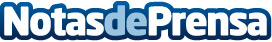 Parla vivirá la primera Holi Life Neon de España, una carrera nocturna con polvos de colores neónLa prueba lúdico-deportiva de 5 kilómetros se celebrará el sábado 24 de febrero de 2018 en Parla y repartirá toneladas de polvos neón de colores. El precedente de este evento en Parla es la Spume Run, la carrera de espuma de colores que atrajo el pasado verano a 4.500 participantes. La organización de Holi Life, el mayor evento de colores de Europa, presenta esta carrera nocturnaDatos de contacto:alvaro trigueros602485760Nota de prensa publicada en: https://www.notasdeprensa.es/parla-vivira-la-primera-holi-life-neon-de Categorias: Sociedad Entretenimiento Ocio para niños http://www.notasdeprensa.es